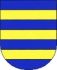 Anketní lístek – zahradní kompostérjméno a příjmení žadatele:adresa:kontakt (e-mail, telefon):Počet kusů kompostéru o objemu 1400 l: 	1 ks 	2 ks			Datum:				Podpis:Prosíme Vás o předání vyplněného anketního lístku do 30. 9. 2022 buď fyzicky na MěÚ Luže nebo elektronicky na adresu dominik.pidima@luze.cz. Lístky doručené po termínu nebudou akceptovány.